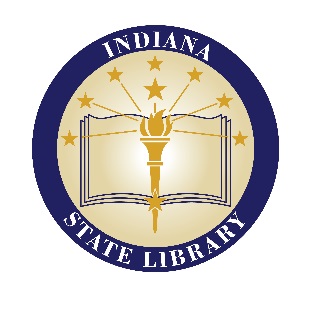 Resource Sharing CommitteeAugust 17, 2018 1pm-2:30pmIndiana State Library – Indiana Authors Room Dial-in Number: (877) 422-1931   Meeting Code:  990 724 4704#Attendees:  Nicole Brock, John Wekluk, Wendy Knapp, Anna Goben, Michelle Bradley, Alison Lampley, Tina Baich, Matthew Shaw, Jake Speer, Robert Roethemeyer, Jennifer Clifton, Jason Boyer, Trista Rue, Patty Lunsford, Nick Schenkel, Kim QuintrellAbsent:  Cheryl Wright, Amber Painter, Kara ClevelandAgendaCall Meeting to OrderMeeting called to order by Nick Schenkel at 1.03 PMApproval of AgendaAgenda unanimously approved without additions.Approval of MinutesMotion to approve: Tina Baich; second:  Trista Rue.  Motion carries unanimously.State Library ReportStrategic Plan updateJake Speer shared Indiana State Library’s Strategic Plan, which focuses on administration of IMLS/LSTA funds and ISL’s public programs that support libraries and professional development.  ISL partnered with MCLS to facilitate small groups and stakeholder engagement.  The plan includes 5 goals: 1) Awareness; 2) Professional Development; 3) Increasing and Enhancing Partnerships; 4) Technology; 5) Collections of the Library.  Across ISL, staff will be trained to initiate implementation of the plan.  Questions regarding the plan can be directed to Jake Speer. Evergreen update Evergreen marks its 10th anniversary this month.  Half of Indiana’s public libraries are participating.  The Evergreen Executive Committee just approved Carthage Public Library and the Scott County Public Library to join Evergreen.  INSPIRE updateIndiana State Library held a 20th birthday party for INSPIRE featuring speakers from EBSCO, Gale, and Teaching Books.  John Wekluk noted that new INSPIRE promotional items are available.  Jennifer Clifton reported an expected decline of INSPIRE usage during the summer.  Nick Schenkel suggested a Discovery to Delivery Session on INSPIRE to help attendees understand the breadth of resources available through the State Library.InfoExpress updateUsage continues to rise with over 55,000 parcels delivered monthly.  There were recently problems with holiday rescheduling, reports of delays and lost items.  The courier has put an improvement plan in place.  Jennifer announced Nicole Brock as ISL’s new resource sharing coordinator.  She officially begins work in September. IN-SHARE updateSHARE usage now has less than 1,000 requests per month and will probably not drop to a lower level.  First year billing wrapped up with a total of $11,090 invoiced.  The automated billing worked well, and there was not negative feedback from affected libraries.SRCS updateAutographics moves forward with launch of Version 6.  There will be a webinar next week and a user group meeting on 4 September to discuss version updates.  Jennifer Clifton continues SRCS training at public libraries.  Jake Speer discussed contract renewal.  A new RFP will be issued at the beginning of 2019 with plans to select a vendor by spring 2019.  The State Library will form a subcommittee following the next meeting of the ISL RSC in October to participate in the process.  Tina Baich noted that academic libraries are preparing a white paper to outline their needs for a remote circulation system.  Jake Speer also noted that the Committee will be better positioned to rigorously evaluate RFP responses and to demand vendor accountability. Old Business Library of Things – survey resultsIndiana State Library developed the “Library of Things Survey,” which was distributed to public and academic libraries in the State.  Nick Schenkel noted an example of Delphi Public Library’s “Library of Things” webpage.  Respondents indicated that most of these collections are not available for interlibrary loan.  Jennifer Clifton noted that INFOExpress cannot accommodate delivery of any electrical or electronic devices, including popular “Library of Things” items such as computers, data devices, and A/V equipment.  There was a general discussion about ILL for other items such as games, puzzles, cake pans, etc.  There are challenges related to piece counts for multi-part items.  Nick Schenkel suggested that perhaps a question could be added to the public library annual report questionnaire, but it was agreed that this may not be effective because there are currently over 600 questions on the survey. ISL will continue to look at other ways to gather information about “Library of Things” initiatives in Indiana with a view toward sharing resources that are eligible for delivery.  Nick Schenkel also suggested that the survey be added to the ISL website to continue gathering information.   Inter-state resource sharingThere is general interest in establishing greater interstate discoverability and delivery of materials.  Jake Speer and Wendy Knapp met with leadership from other Great Lakes state libraries and noted that resource sharing was a general concern of the group.  Because of the MCLS connection, Michigan may be a natural partner to pilot efforts.  There are questions about whether successful interstate discoverability would require Indiana and Michigan to use the same remote circulation automated system.  Jake Speer will speak with Michelle Bradley to get more detail about the expiration of the Michigan contract.  Randy Riley, Michigan’s State Librarian, is interested in collaboration.  A small group may form after the next ISL RSC meeting to begin discussions in earnest about next steps.Indiana STARSNicole Brock will evaluate the proposed Indiana STARS program, which provides excellent suggestions and recommendations for resource sharing services in libraries.  The program could be launched at a future Discovery to Delivery conference. New BusinessNo new business was introduced. Set next meeting dates11 October, 1-3 PMAnnouncementsMCLS hopes to identify an Executive Director to succeed Randy Dykhuis by October.  An initial group of candidates will begin interviewing 28-29 August.Purdue University will soon launch a search for Dean of Libraries. 